The Golden age of Yucatan Deluxe services DAY 01EUROPE – CANCUN – CHICHEN – ITZA Arrival to Cancun, upon arrival at the airport, you will be transfer to the hotel in a private vehicle to Hacienda Chichén From the moment you enter the Hacienda Chichen property,  you will be in awe with the beauty of this serene green hotel's Colonial Mansion. Dinner includedOvernight 
DAY 02
CHICHÉN ITZÁ – IK-KIL – IZAMAL – MÉRIDA
Breakfast at the hotel This morning you will explore the impressive ruins of Chichén-Itzá with your guide. You will head to Cenote Ikkil, one of Yucatan’s most fresh water underground pools, where you can opt for a refreshing swim before lunch. Continue to the beautiful and charming village of Izamal. Continue to Merida for approximately 2 hours. Lodgment in Hacienda Misne; a historic construction from the 18th centuryOvernightDAY 03MERIDA - CELESTUN - UXMAL After Breakfast, you set out for a visit to Celestun, a National Park where ibis, herons and pelicans abound and North America’s largest flock of flamingos overwhelms. In the afternoon, you head to the ancient Maya ruins of Uxmal, approximately a 45 minute drive, to view the Palace of the Governors (considered by many to be the finest example of classic Mayan Architecture) and the mystical Pyramid of the Magician, which consists of 5 super-imposed temples. Enjoy an evening sound and light show presented in the ruins of Uxmal.Lodgment in The Lodge at Uxmal Hotel; In The Lodge at Uxmal you will live a different stay in an environment with lush vegetation located a few steps from the ancient temples of the archeological zone of Uxmal. DAY 04UXMAL - BECAL – CAMPECHE After breakfast or bus lunch, we will depart to the town of Becal, were you can see one of the most beautiful process of making a sombrero of Jipi, an ancestral tradition in the region. 
We will continue our trip to the walled city of Campeche. Campeche is an old commercial port, a giant wall still stands that once protected the city from pirate attacks. Lodge at Hacienda Uayamon Luxury retreat: Built in 1700, Hacienda Uayamon reflects the sophistication of a luxury resort with attention to surrounding natural beauty.OvernightDAY 05UAYAMON – CHICANNA - CALAKMUL
After our delicious breakfast we will depart on route to Chicanna archeological site. Continue to Calakmul to be lodged in a charming eco-village located in the middle of the jungle, Puerta Calakmul Hotel; is an ecological retreat located in Calakmul, Campeche, Mexico. DAY 06CALAKMUL / BACALARAfter our breakfast we will visit Calakmul archaeological site. Continue through the jungle with Destination of Bacalar, or the 7 colors lagoon. Lodgment in Akalki Holistic center, Immersed in the jungle, away from the city noise and surrounded by paradisiacal views situated on the shores of the pristine waters of the lagoon.We recommend to stay at Cabaña Laguna has a deck and direct access to the lagoon. Overnight DAY 07BACALAR – RIVIERA MAYA  After breakfast we will go to Bacalar lagoon, also called the 7 colors lagoon Shows a slight wave of barely perceptible shades of blue where the composition of the crystals, creates a simply fascinating spectacle.Continue the trip to our Hotel right at the Beach Hotel Esencia villas where guests enjoy genuine privacy and top fine hospitality.DAY 08RIVIERA MAYA  Day at leisure DAY 09RIVIERA MAYA – CANCUN - EUROPE Breakfast at the Hotel  After breakfast, you will be transfer in a private vehicle and assisted by our guide to the Airport to take flight to return Home.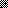 